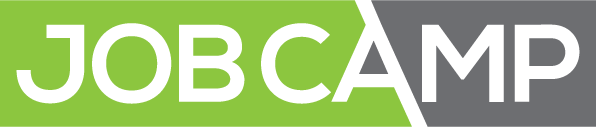 Thanks to Short Courses Australia for running a successful two-day training camp at Woodmans Hill. Twenty-one students received RSA and Food Safety certificates, and completed a full day of training in making Espresso coffee. Belinda Eden from TROOP Employment ran a session on job application and resume writing. Students are already putting their training to good use and applying for positions.The training was a great success and we will be offering it again next year!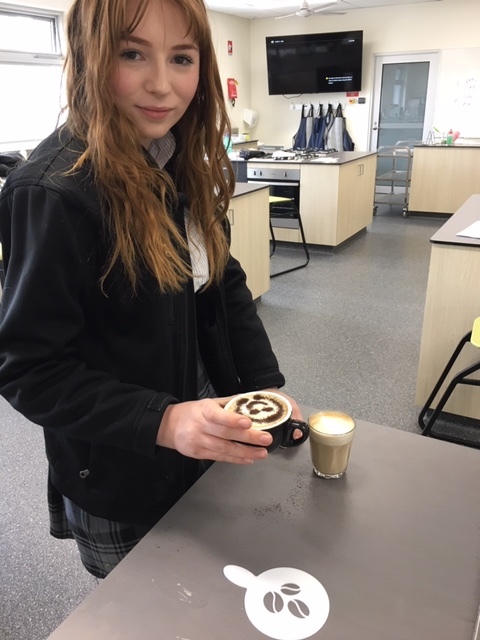 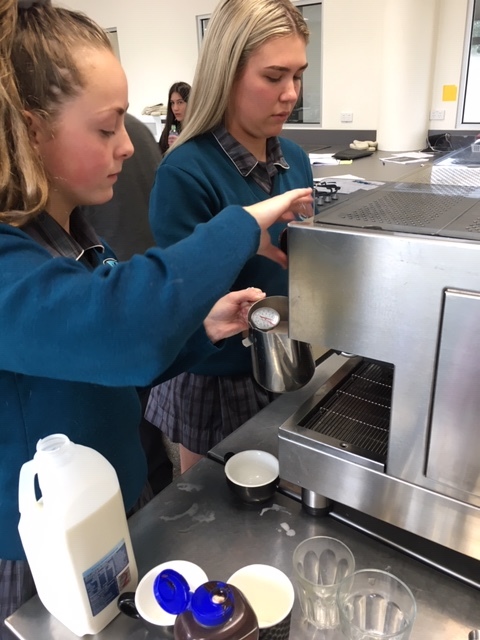 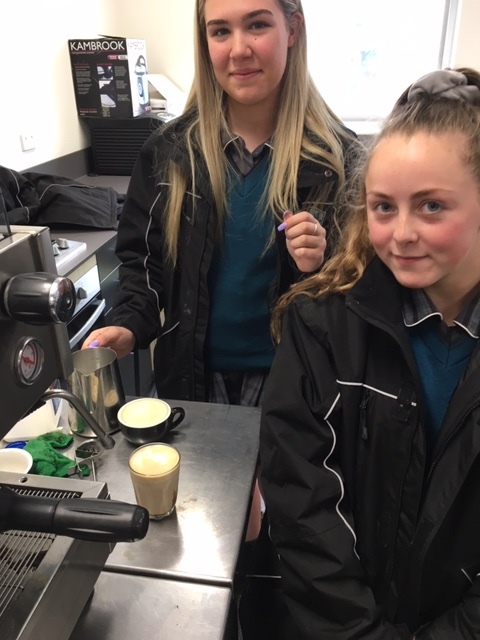 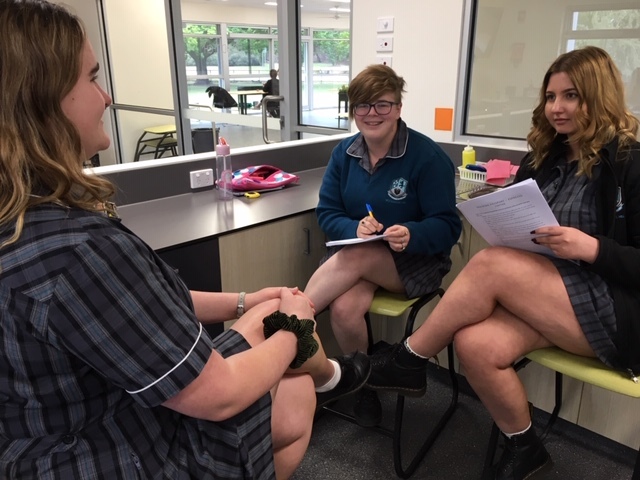 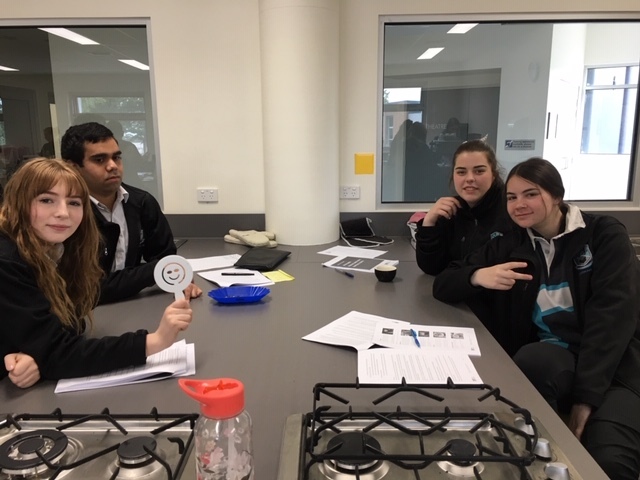 